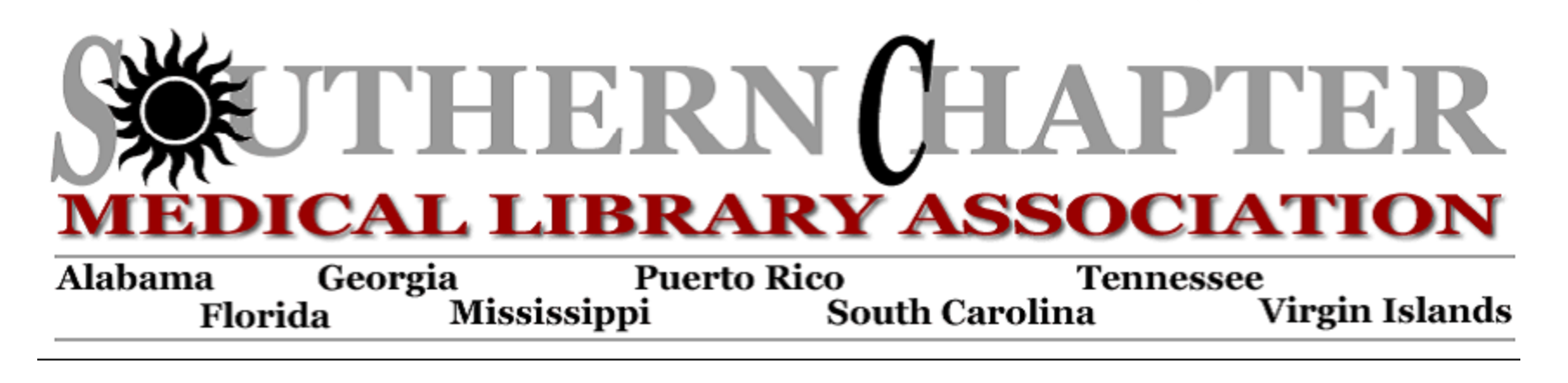 The Jocelyn Rankin Memorial Research Scholarship 
Application FormApplicants must be current, non-student Southern Chapter members who wish to attend a research-related continuing education course or workshop.  Preference will be given to courses sponsored by Southern Chapter or MLA, however the jury will consider courses sponsored by other organizations.  The deadline for application is 30 days prior to the date of the course, for the current association year.   Upon completion of the course, the recipient must submit a written report to the Chair of the Honors and Award Committee for submission to Southern Expressions.  Receipts for incurred expenses (up to $500.00) should be submitted to the Chapter Bookkeeper for reimbursement.
Please print and complete this form and return it to the current Chair of the Honors and Awards Committee.Name:  Email Address:  Library/Organization: Work Address: City, State, Zip: Work Phone: Work Fax: Course/Workshop: Fee/Tuition: Course Sponsor: Location: Date(s): Will this be the first research-related course you have taken as a professional?  Yes ____ No ____How do you plan to use the knowledge gained from this course/workshop to perform, implement, and/or promote research within your library, institution, community, and/or health science library community?